                                                       РЕШЕНИЕКИЗНЕРСКОГО РАЙОННОГО СОВЕТА ДЕПУТАТОВПринято Советом депутатов 11 декабря 2019 года.В соответствии со ст. 71,72 Регламента Кизнерского районного Совета депутатов, утвержденного решением Кизнерского районного Совета депутатов от 10.08.2016 г. № 29/2, руководствуясь Уставом муниципального образования «Кизнерский район» Кизнерский районный Совет депутатов   РЕШАЕТ:Утвердить План работы Кизнерского районного Совета депутатов шестого  созыва на первое полугодие 2020 года (приложение 1).Разместить план работы Кизнерского районного Совета депутатов шестого  созыва на первое полугодие 2020 года на официальном сайте муниципального образования «Кизнерский район» www.mykizner.ruп. Кизнер11.12.2019 года                                                                            № 21/2Приложение 1 к решению Кизнерского районного Совета депутатов                           От 11.12.2019 г.№21/2ПЛАН  РАБОТЫКизнерского районного Совета депутатов пятого созыва  на I полугодие 2020 годаВопросы, выносимые на рассмотрение сессий районного Совета депутатовФевраль1.Отчет   Главы МО «Кизнерский район» об итогах работы Администрации МО «Кизнерский район» за 2019 год.2. Отчет Председателя Кизнерского районного Совета депутатов об итогах своей деятельности, о результатах работы депутатов районного Совета депутатов и депутатских комиссий районного Совета депутатов  за 2019  год.3. Информация об итогах деятельности межмуниципального отдела МВД России «Кизнерский» за  2019 год.Апрель  1. Об утверждении отчёта  исполнения бюджета МО «Кизнерский район» за  2019 год.2. О внесении изменений в бюджет МО «Кизнерский район» на 2020 год и плановый период  2021-2022 гг.3. Об утверждении отчета о деятельности Контрольно-счетного органа муниципального образования «Кизнерский район» за 2019 год.4. Исполнение Стратегии социально-экономического развития муниципального образования «Кизнерский район» на 2015-2020 годы и на период до 2025 года за 2019 год.5. Информация об итогах отопительного периода 2019-2020 годов на территории муниципального образования «Кизнерский район» и планах подготовки объектов жилищно-коммунального хозяйства к отопительному периоду 2020-2021 годов.Июнь1. О внесении изменений в решение «О бюджете МО «Кизнерский район» на 2020 год и плановый  период 2021-2022 гг.2. Об итогах выполнения мероприятий муниципальной программы «Профилактика правонарушений на 2015-2020 годы» 3. Об итогах  весенне-полевых работ в Кизнерском районе.4.О ходе реализации  программы  «Безопасность» подпрограммы «Предупреждение и ликвидация последствий чрезвычайных ситуаций, реализация мер пожарной безопасности».5.Об итогах выполнения мероприятий муниципальной программы «Профилактика правонарушений на 2015-2020 годы» II. ВОПРОСЫ ДЛЯ РАССМОТРЕНИЯ  НА ЗАСЕДАНИИ ПРЕЗИДИУМА РАЙОННОГО СОВЕТА  ДЕПУТАТОВ.Февраль Выездное заседание в БУ  УР  "Кизнерской районной станции по борьбе с болезнями животных»1. О согласовании повестки 22-ой сессии Кизнерского районного Совета депутатов шестого  созыва.2. О рассмотрении проектов решений, выносимых на двадцать вторую сессию Кизнерского районного Совета депутатов  шестого созыва.  3. Информация об организации работы  в БУ  УР  "Кизнерской районной станции  по борьбе с болезнями животных»Апрель Выездное заседание в муниципальном  учреждении  культуры «Кизнерский краеведческий музей»1. О согласовании повестки 23-ой сессии Кизнерского районного Совета депутатов шестого  созыва.2. О рассмотрении проектов решений, выносимых на двадцать третью сессию  Кизнерского районного Совета депутатов  шестого  созыва.         3. Организация музейной работы в муниципальное учреждение культуры «Кизнерский краеведческий музей»Июнь Выездное  заседание  в МБДОУ "Кизнерский детский сад №6"1. О согласовании повестки 24-ой сессии Кизнерского районного Совета депутатов шестого  созыва.2. О рассмотрении проектов решений, выносимых на двадцать четвертую сессию Кизнерского районного Совета депутатов  шестого  созыва.         3. Знакомство с работой МБДОУ "Кизнерский детский сад №6"РАБОТА ПОСТОЯННЫХ КОМИССИЙ3.1.Вопросы, выносимые на рассмотрение постоянной комиссии по агропромышленному комплексу.Февраль1. О рассмотрении проектов решений районного Совета депутатов профильных вопросов.2. О ходе зимовке скота в хозяйствах района.Апрель1. О рассмотрении проектов решений районного Совета депутатов профильных вопросов.2. Информация Управления сельского хозяйства и развития сельских территорий об итогах подготовки хозяйств района к весенне-полевым работам.Июнь1. О рассмотрении проектов решений районного Совета депутатов профильных вопросов.2. Об итогах  весенне-полевых работ в Кизнерском районе.3.2. Вопросы, выносимые на рассмотрение постоянной комиссии посоциальным вопросам.Февраль1. О рассмотрении проектов решений районного Совета депутатов профильных вопросов.2. Информация о деятельности комиссии по делам несовершеннолетних и защите их прав по профилактике преступлений и правонарушений несовершеннолетних за  2019 год.Апрель1. О рассмотрении проектов решений районного Совета депутатов профильных вопросов.2. Информация об итогах отопительного периода 2019-2020 годов на территории муниципального образования «Кизнерский район» и планах подготовки объектов жилищно-коммунального хозяйства к отопительному периоду 2020-2021 годов.Июнь1. О рассмотрении проектов решений районного Совета депутатов профильных вопросов.2. О ходе реализации  программы  «Охрана здоровья и формирование здорового образа жизни населения» подпрограммы «Создание условий для оказания медицинской помощи населению, профилактика заболеваний и формирование здорового образа жизни».3.3.Вопросы, выносимые для рассмотрения на заседании постоянной комиссии по законности и правопорядку.Февраль1. О рассмотрении проектов решений районного Совета депутатов профильных вопросов.2. Информация об итогах деятельности межмуниципального отдела МВД России «Кизнерский» за  2019 года.3. Информация по результатам проведения контрольных мероприятий во II полугодии 2019 года.Апрель1. О рассмотрении проектов решений районного Совета депутатов профильных вопросов.2. Об утверждении отчета о деятельности Контрольно-счетного органа муниципального образования «Кизнерский район» за 2019 год.3. Информация о работе Административной комиссии Администрации МО «Кизнерский район» за 2019 год.Июнь1. О рассмотрении проектов решений районного Совета депутатов профильных вопросов.2. Об итогах выполнения мероприятий муниципальной программы «Профилактика правонарушений на 2015-2020 годы» 3.4. Вопросы, выносимые для рассмотрения на заседании постояннойкомиссии по экономической политике и бюджету.Февраль1. О рассмотрении проектов решений районного Совета депутатов профильных вопросов.2. Информация об исполнении  бюджета МО «Кизнерский район» за  2019 год и плановый  период 2020-2021 гг.Апрель1. О рассмотрении проектов решений районного Совета депутатов профильных вопросов.2. Исполнение Стратегии социально-экономического развития муниципального образования «Кизнерский район» на 2015-2020 годы и на период до 2025 года за 2019 год.Июнь1. О рассмотрении проектов решений районного Совета депутатов профильных вопросов.2. Информация об итогах отопительного периода 2019-2020 годов на территории муниципального образования «Кизнерский район» и планах подготовки объектов жилищно-коммунального хозяйства к отопительному периоду 2020-20121годов».IV. УЧАСТИЕ ДЕПУТАТОВ В ОРГАНИЗАЦИОННО-МАССОВЫХМЕРОПРИЯТИЯХ РАОННОГО СОВЕТА ДЕПУТАТОВ.1. Участие в подготовке нормативно-правовых актов к сессии    Совета депутатов                                                                              в течении года2. Участие в работе заседаний постоянных комиссии                    1 раз в 2 месяца3. Отчеты депутатов в избирательных округах .                                     по графику4. Проведение приема граждан по личным вопросам.                            по графику5. Работа по изучению законодательства.	                                    в течение года6. Участие в подготовке и проведении районных мероприятий    посвященных Дню Победы в Великой Отечественной войне   и  «День России»                                                                           апрель-май-июнь7. Участие в проведении мероприятий посвященных последнему звонку.     Май8. Депутатский час                                                                                1 раз в кварталV. Взаимодействие с представительными органами муниципальных образований-сельских поселений.1. Участие в работе сессий Советов депутатов сельских поселений.        в теч.года2. Организация методической помощи депутатам сельских поселений.  в теч. года3. Участие депутатов сельских поселений в работе сессии Совета     депутатов муниципального образования «Кизнерский район»	апрель4. Проведение мероприятий по весенней  очистке и благоустройству    населенных пунктов.                                                                                   апрель-майVI. Депутатские объединения1.Рассмотрение материалов, выносимых на заседания сессий.                   в теч. года2.Участие в работе Политсовета местного отделения партии    «Единая Россия».                                                                                            в теч. года3.Рассмотрение  инициатив граждан, касающихся социально-   экономического развития района.                                                                 в теч. года4. Участие в районных, республиканских мероприятиях.                            в теч. года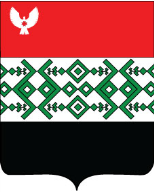 Об утверждении плана работы Кизнерского районного Совета депутатов на первое полугодие 2020 годаПредседатель Совета депутатовВ.П. Андреев